Мониторинг объектов (ОН – Стасюк Александр Алексеевич):с. Староварваровка - ремонт дорог (асфальтирование) улиц Мираи Центральной.Проводится ремонт дорог (асфальтирование) улиц Мира, Центральной. Проводится подготовительный этап к укладке асфальта. Замечания отсутствуют.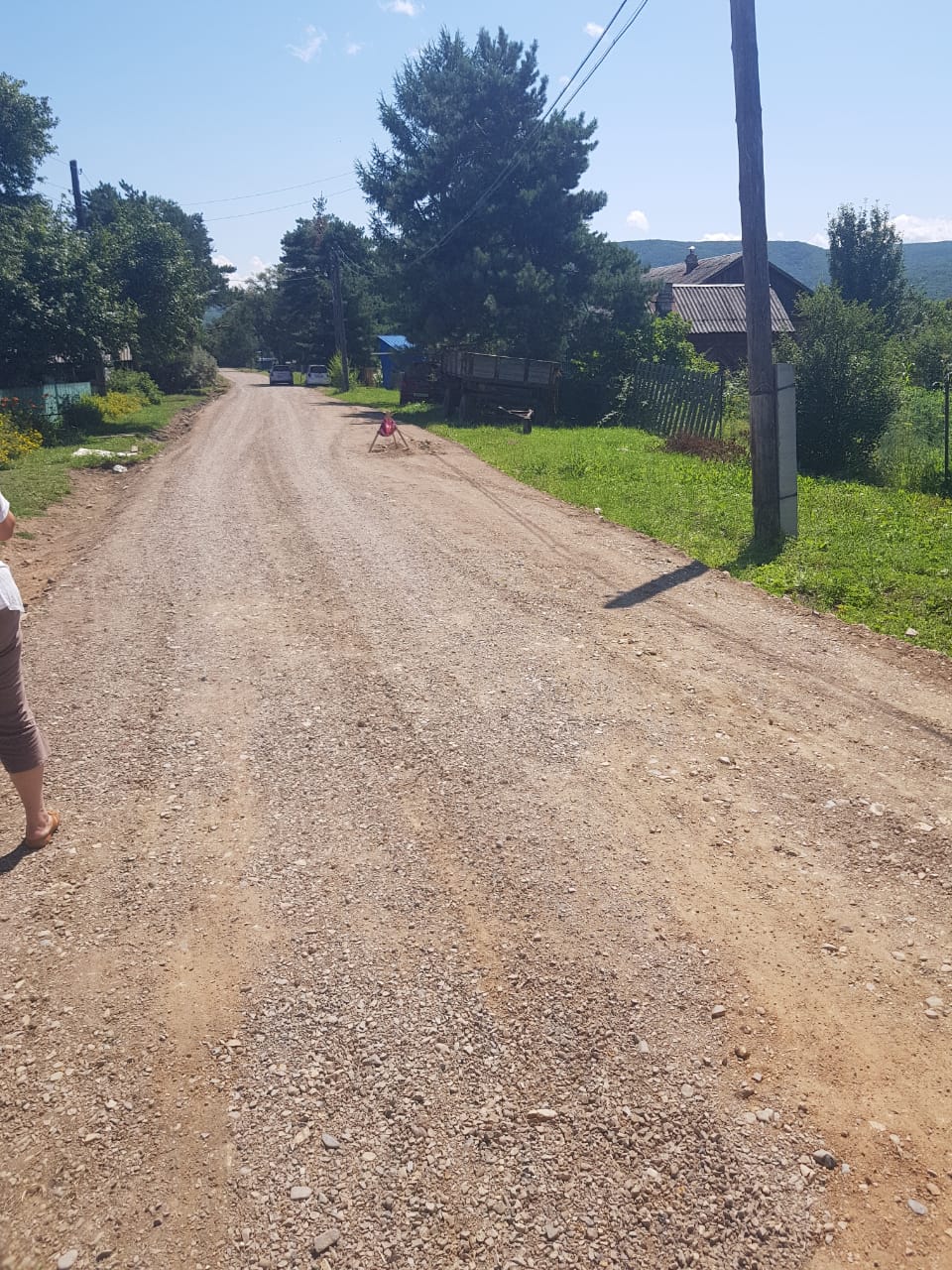 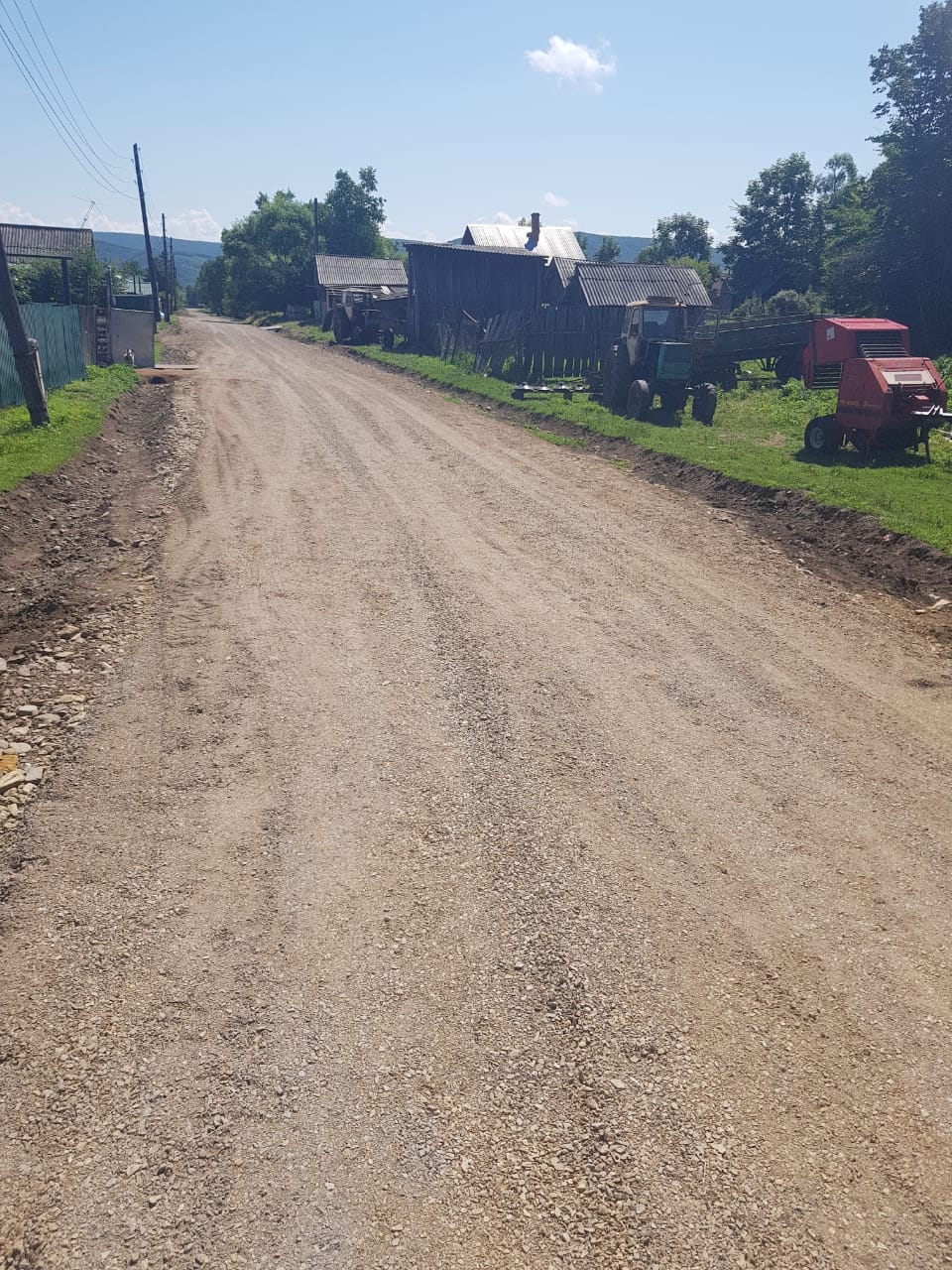 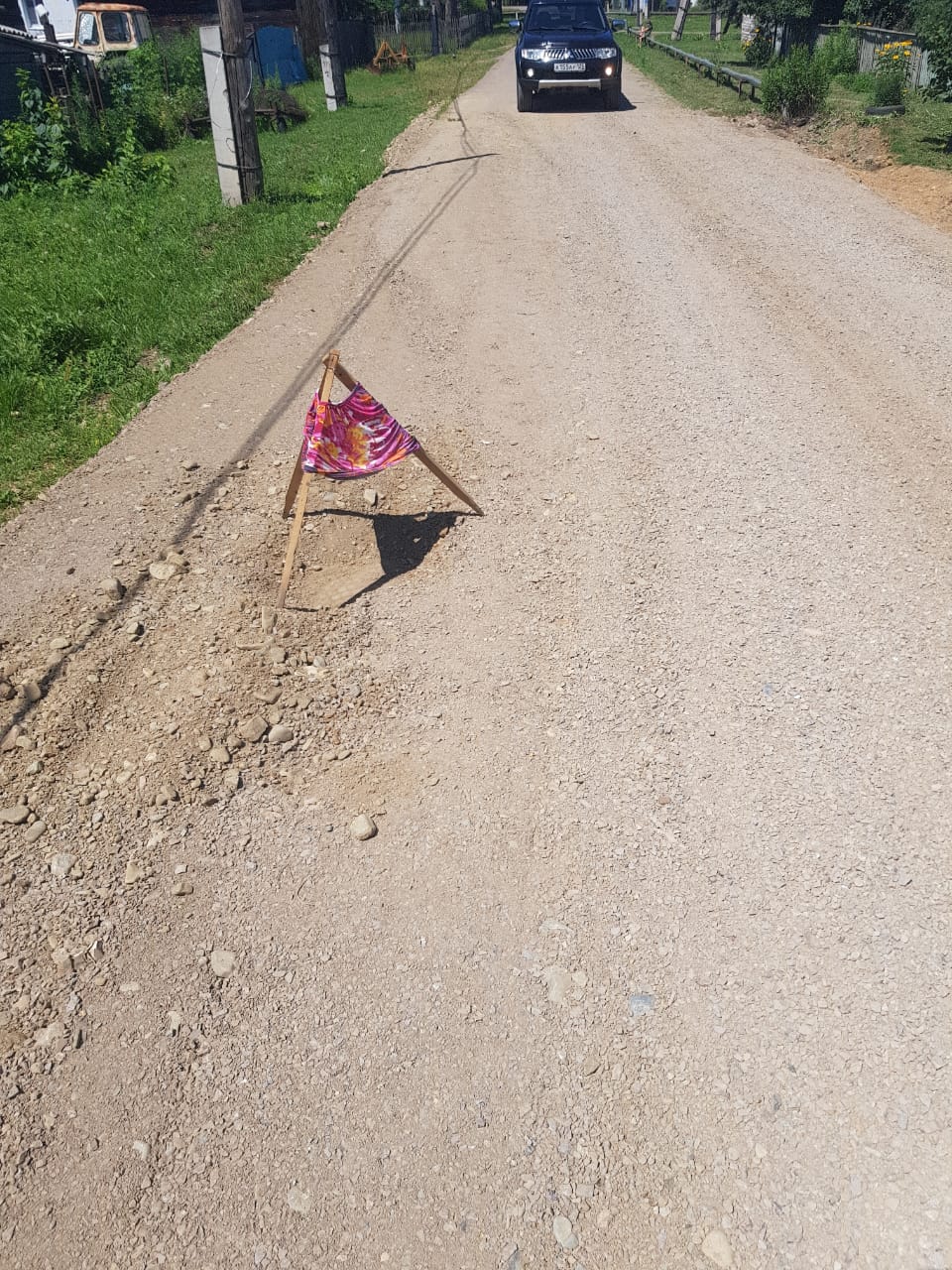 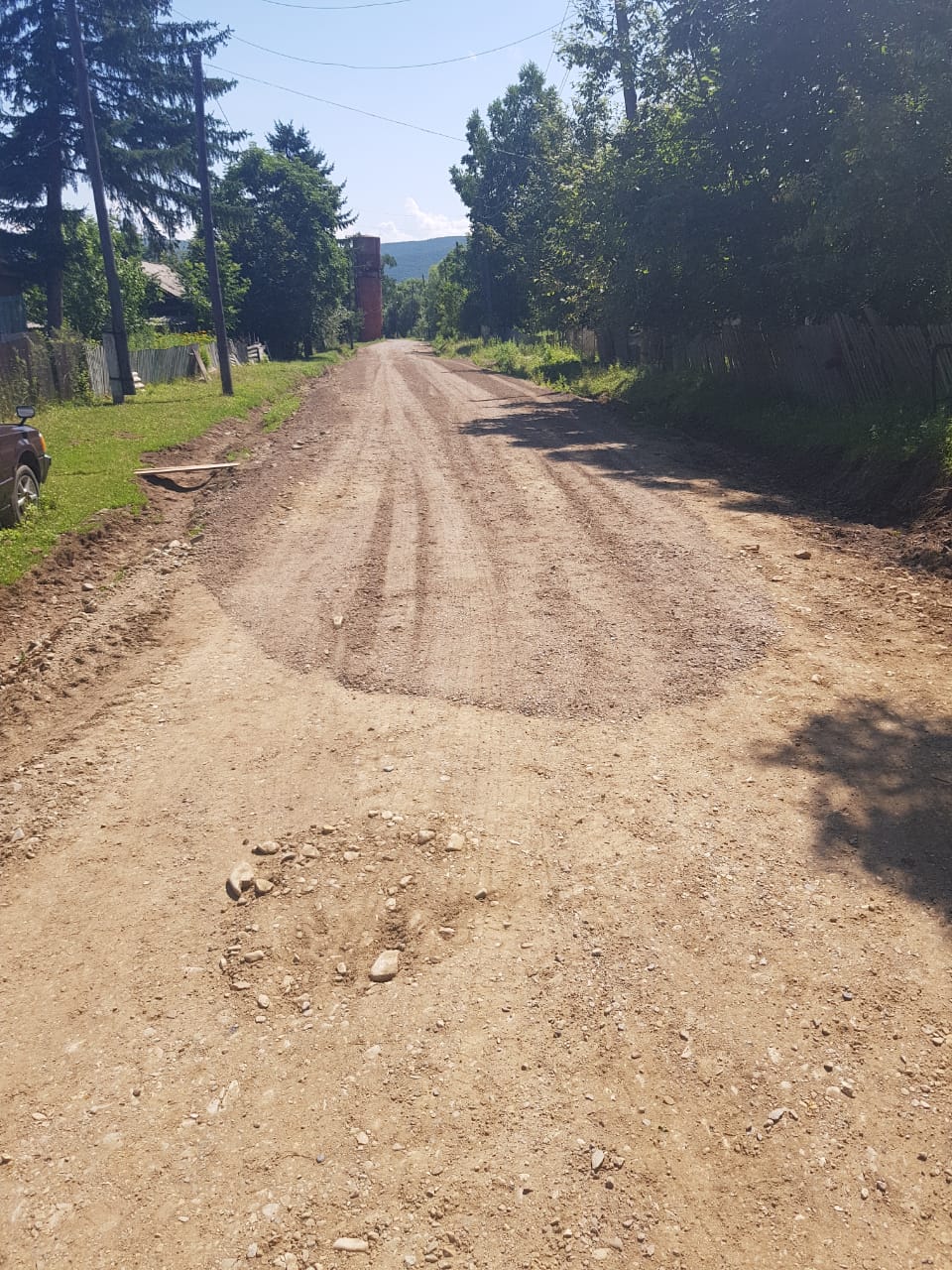 